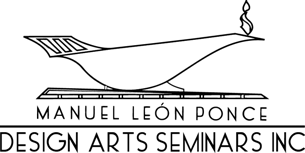 Designing for the Digital Age #home #work #play  8 CE Creditswith Lynne Wilkinson  Indicates Barrier-Free Design Content (1 Hour Total)  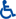  Indicates Sustainable Design Content (1 Hour Total) 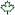 Rest of Content Addresses Health, Safety and/or Welfare (HSW) Issues (6 Hours Total)Break Time - No Credits ClaimedOUTLINE0:00-0:54	Technology Enabling Digital Life at Home, Work, and PlayIntroduction to how these technologies evolved	(8 minutes of lecture time)The Internet of Things (IoT)	(4 minutes of lecture time)What is IoT	(4 minutes of lecture time)Four components of IoT	(5 minutes of lecture time)Sensors/DevicesConnectivityData ProcessingUser Interface5G: Speeding the Future	(6 minutes of lecture time)Characteristics of 5G	(10 minutes of lecture time)BroadbandReliable speedReal TimeAdaptiveEnergy efficientInteroperabilityApplying IoT and 5G	(4 minutes of lecture time)Security Issues	(6 minutes of lecture time)The New Realities	(7 minutes of lecture time)VirtualAugmentedMixed0:54-2:15	Designing #CITIES for the Digital AgeMega Cities	(3 minutes of lecture time)Defining urban areas and the urban migration	(3 minutes of lecture time)Smart Cities (21 minutes)	Smart systems 	(4 minutes of lecture time)Smart Energy 	(4 minutes of lecture time)Smart Water 	(4 minutes of lecture time)Transportation 	(4 minutes of lecture time)Municipal Functions	(2 minutes of lecture time)Solar power 	(3 minutes of lecture time)Case Study: Pena Station NEXT (21 minutes)What is it?	(3 minutes of lecture time)Fujisawa SST	(3 minutes of lecture time)Pena plans 	(3 minutes of lecture time)Smart Bus Shelters and public transportation  	(3 minutes of lecture time)Smart meters and AoT smart street lights 	(3 minutes of lecture time)V2E technology 	(3 minutes of lecture time)Autonomous Vehicles (electric)  	(3 minutes of lecture time)New Urbanism (18 minutes)Suburbs of the past	(6 minutes of lecture time)The New Hubs of urbanismCentralized mass transportation	(4 minutes of lecture time)Collective solar and rain harvesting	(4 minutes of lecture time)Resilient home construction	(4 minutes of lecture time)Break (15 minutes) 	-- No Credits Claimed -- 	2:15-5:00	Designing #HOME for the Digital AgeThe Smart House (20 minutes)IoT connectedness and data	(7 minutes of lecture time)The IoT Baby	(7 minutes of lecture time)Connected Daily Routines	(6 minutes of lecture time)The Smart House and new approach to Health (20 minutes)IoT remote healthcare 	(7 minutes of lecture time)Future Hospital – your house  	(6 minutes of lecture time)Seeing the doctor from home 	(7 minutes of lecture time)Technology to Simplify (31 minutes)	Mirrors, Cameras and Clothes	(5 minutes of lecture time)Integrated wireless charging and Smart Shelves	(5 minutes of lecture time)Electric car charging stations 	(5 minutes of lecture time)IoT Smart Safety – Locks, cameras, lights 	(5 minutes of lecture time)AR in daily life	(4 minutes of lecture time)Automated and Integrated chores 	(7 minutes of lecture time)Virtual Personal Assistants (10 minutes)Artificial Intelligence  	(4 minutes of lecture time)Gesture Control 	(3 minutes of lecture time)Robots 	(3 minutes of lecture time)Switchable Window Film (11 minutes)How does it work and reducing solar heat gain	(8 minutes of lecture time)Really Smart windows	(3 minutes of lecture time)The connected Kitchen (19 minutes)Induction tables	(6 minutes of lecture time)3D food printing	(6 minutes of lecture time)Refrigerators as the technology hub 	(4 minutes of lecture time)New smart appliance innovations	(3 minutes of lecture time)IoT Morph Art	(3 minutes of lecture time)Connected Furnishings	(3 minutes of lecture time)Entertainment Technology	(3 minutes of lecture time)Break (45 minutes) 	-- No Credits Claimed -- 	5:00-7:15	Designing #WORK Environments for the Digital AgeSustainable Buildings	(8 minutes of lecture time)Smart Buildings (15 minutes)	What are they?	(5 minutes of lecture time)What are the main elements of smart buildings	(5 minutes of lecture time)IoT connected functions – maintenance, cleaning, security	(5 minutes of lecture time)Office Buildings (37 minutes)Engines of change	(7 minutes of lecture time)The Edge	(12 minutes of lecture time)Streamlining functions	(5 minutes of lecture time)Renovating existing	(8 minutes of lecture time)The new conference room	(5 minutes of lecture time)Schools (26 minutes)The new school	(4 minutes of lecture time)Interactive classroom technology	(5 minutes of lecture time)Re-thinking the physical layout	(5 minutes of lecture time)Partnering with the real world	(4 minutes of lecture time)Innovations at Universities	(8 minutes of lecture time)Hospitals (27 minutes) IoT changing the industry 	(4 minutes of lecture time)Remote monitoring 	(4 minutes of lecture time)Efficient and useful spaces 	(4 minutes of lecture time)Personalization 	(4 minutes of lecture time)Watson 	(6 minutes of lecture time)Telesurgery and Augmented Reality 	(5 minutes of lecture time)Factories (7 minutes)IoT redesigning the process	(2 minutes of lecture time)Robots	(2 minutes of lecture time)Augmented reality on the job	(3 minutes of lecture time)Break (15 minutes) 	-- No Credits Claimed -- 	7:15-9:15	Designing #PLAY Environments for the Digital AgeRetail Spaces (30 minutes)The new grocery store	(8 minutes of lecture time)Retail Tools – magic mirrors	(8 minutes of lecture time)Checkouts, smart shelves and robots	(9 minutes of lecture time)Instant IoT VIP	(5 minutes of lecture time)Restaurants, Cafes, and Bars (18 minutes)Booming markets	(6 minutes of lecture time)New venues	(6 minutes of lecture time)Robots, robots, robots	(6 minutes of lecture time)Fitness Facilities (10 minutes)Gyms	(5 minutes of lecture time)Smart Parks	(5 minutes of lecture time)Gaming Spaces (2 minutes)	(2 minutes of lecture time)Home Reality	(5 minutes of lecture time)Theaters	(6 minutes of lecture time)Stadiums and Arenas	(6 minutes of lecture time)Museums	(4 minutes of lecture time)Transportation (14 minutes)Airports	(5 minutes of lecture time)Planes	(5 minutes of lecture time)Trains	(4 minutes of lecture time)Hospitality (25 minutes)The end of hotel check-in desks	(3 minutes of lecture time)Facial recognition	(3 minutes of lecture time)VR tours for room selection	(2 minutes of lecture time)Robots	(4 minutes of lecture time)The new guest room	(4 minutes of lecture time)Dynamic spaces	(2 minutes of lecture time)Re-purposing public spaces	(4 minutes of lecture time)Room service	(3 minutes of lecture time)	Total: 	480 minutes of lecture time		8 CE credits